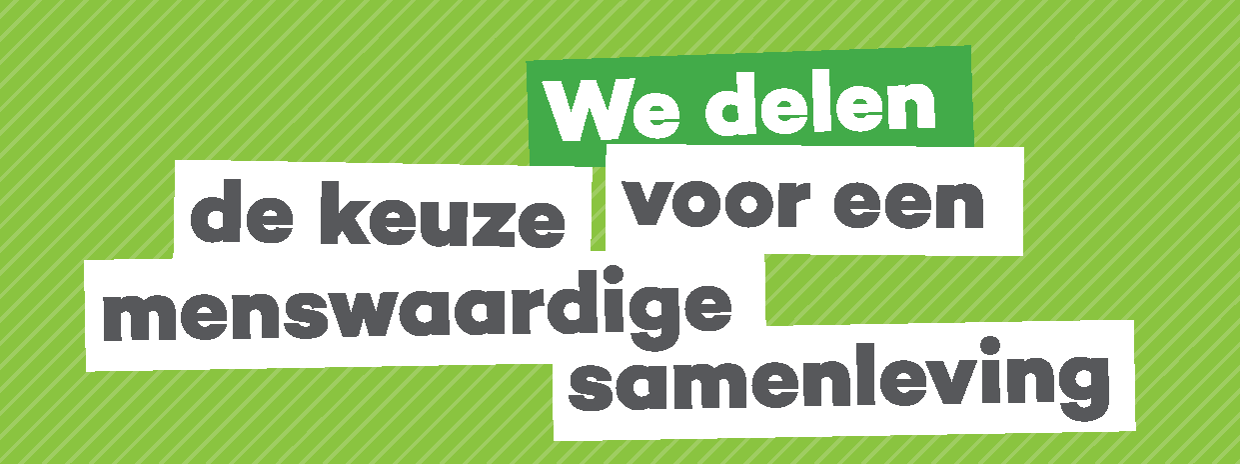 WelkomBroederlijk Delen vraagt ons
om zoals Abraham en Jezus,
onze uittocht te gaan:
gekende structuren en rituelen loslaten
om te kunnen bouwen aan het Rijk Gods.
Een nieuwe samenleving wereldwijd.
Geen mens meer geofferd
aan welke god dan ook.
Wij allen in dienst van het leven.Deze transparante samenleving
zien Abraham en de leerlingen op de berg.
In Jezus is de Thora
zijn de tien woorden
is het uittochtverhaal
mens geworden.
Luisteren naar hem,
het mens geworden woord,
is onze uittocht gaan.
Een verhaal van loslaten
en fundamentele verandering.Petrus, Jacobus en Johannes zaten nog vast
in oude denkbeelden en structuren.
Zij hadden nog een lange weg te gaan.
Ook wij zitten vaak over generaties heen
gevangen in oude denkbeelden en structuren.
Structurele veranderingen vragen dus tijd.
Vraag dit maar aan de Palestijnen in Gaza.
Theater Day Productions
wil kinderen en jongeren emanciperen door
hun creativiteit en verbeelding aan te moedigen.     De bijbel, symbool voor onze luisterbereidheid wordt
     aangebracht.Welkom in de naam van de Vader, Zoon en heilige Geest.Lezing uit het evangelie van MarcusVerder zei Jezus ook nog: 'Ik verzeker jullie: sommigen die hier aanwezig zijn zullen niet sterven voordat ze de komst van het koninkrijk van God in al zijn kracht hebben meegemaakt.' Zes dagen later nam Jezus Petrus, Jacobus en Johannes met zich mee een hoge berg op, waar ze helemaal alleen waren. Voor hun ogen veranderde hij van gedaante, zijn kleren gingen helder wit glanzen, zo wit als geen enkele wolwasser op aarde voor elkaar zou kunnen krijgen. Toen verscheen Elia aan hen, samen met Mozes, en ze spraken met Jezus. Petrus nam het woord en zei tegen Jezus: 'Rabbi, het is goed dat wij hier zijn; laten we drie tenten opslaan, eer voor u, een voor Mozes en een voor Elia' : Hij wist niet goed wat hij moest zeggen, want ze waren door schrik overweldigd. Toen viel de schaduw van een wolk over hen, en uit de wolk klonk een stem: 'Dit is mijn geliefde Zoon, luister naar hem!' Ze keken om zich heen en zagen opeens niemand meer, behalve Jezus, die nog bij hen stond.Toen ze de berg afdaalden, zei hij tegen hen dat ze aan niemand mochten vertellen wat ze hadden gezien voordat de Mensenzoon uit de dood zou zijn opgestaan. Ze namen zijn woorden ter harte, maar vroegen zich onder elkaar wel af wat hij bedoelde met deze opstanding uit de dood.Duiding1.We leven vandaag anders dan voorheen, 
omdat wij elkaar moeten beschermen
tegen het dodelijk coronavirus.Er wordt nu reeds gezegd dat ons leven 
nog veel ingrijpender zal veranderen als wij 
rekening houden met de klimaatverandering.De coronacrisis heeft ons duidelijk gemaakt
hoe decennialange besparingen, 
o.a. in de gezondheidszorg en de woon-en zorgcentra,
onze samenleving kwetsbaar hebben gemaakt.Zolang de economie niet in dienst staat 
van de mens en zijn levensbehoeften, 
maar gericht is op winstbejag, 
zullen mens en aarde daaronder lijden.Dat is de uiteindelijke betekenis 
van het verhaal dat wij kennen 
als ‘het offer van Isaak',  en de moslims
als ‘de binding van Ismaël’, namelijk
dat geen mens nog mag geofferd worden 
voor welke god of macht dan ook.
Alleen zo worden wij gezegend 
met toekomst en overvloedig leven voor ieder.2.Wij weten echter dat dit niet de realiteit is.
Een ingrijpende systeemverandering is broodnodig. 
Broederlijk Delen 
kiest voor een alternatieve manier van ontwikkeling. 
Een ambitieus plan, 
dat uitgaat van en een nieuwe manier van leven.
Delen kan een hefboom zijn voor systeemveranderingDit betekent het loslaten van de gekende structuren, 
gewoontes en rituelen om een transparante samenleving 
op basis van gelijkheid, gerechtigheid en vrede op te bouwen.Deze transparante samenleving 
wordt in de joodse bijbel ‘het beloofde land’ 
en door de evangelisten ‘het rijk van God’ genoemd.Wij moeten vandaag onze uittocht gaan, 
van Egypte door de woestijn naar het beloofde land, 
van een samenleving 
waarin de ene mens boven de andere staat 
naar een samenleving 
waarin de mensen elkanders naaste worden.3.Jezus neemt Petrus, Jakobus en Johannes mee
en voert hen omhoog naar een steile berg.Daar worden zij getuige van en zien 
het Rijk van God in volle kracht.Jezus is in gesprek met Mozes en Elia.
Mozes die het woord van God, 
het woord van leven, de Thora, 
gehoord heeft en ernaar gehandeld.Hij trok met zijn volk weg 
uit een piramidale samenleving (Egypte),
waar de en mens boven de andere staat, 
en de onderste laag het meest onderdrukt, 
om de lange weg te gaan (40 jaar woestijn)
naar een samenleving gebouwd op basis 
van gelijkwaardigheid, gerechtigheid en vrede, 
ook Israël genoemd, het twaalfstammenverbond, 
het beloofde land, het Rijk van God.Elia is de profeet die God ontmoet 
in een zachte bries, 
in de stilte na de moord, 
wanneer de tien woorden 
in scherven liggen.
Luisterend naar het kwetsbare leven van de vertrapten, 
vat hij de moed en de kracht om op te staan 
en zich tegen elke vorm van heersen, 
van mens boven mens, te verzetten.Mozes en Elia staan voor deze uittocht, 
dit bevrijdingsverhaal.
Dit verhaal vertelt Jezus’ uittocht: 
hij zal geen koning worden 
zoals de volkeren die kennen, 
maar hij zal alle heerschappij afleggen, 
door het lijden gaan en zo dienaar worden, 
dienaar van het leven.4.Nadien zien zij dat Jezus alleen is, wat betekent
dat Jezus zich Mozes en Elia heeft eigen gemaakt. 
Hij is zelf Thora geworden, 
de weg, de waarheid en het leven.Naar Hem, naar de Thora 
moeten de leerlingen leren luisteren.Maar de drie leerlingen hebben nog een lange weg te gaan,
want zij begrijpen Jezus weg, zijn uittocht, 
op weg naar het Rijk van God, 
of m.a.w. zijn opstaan uit de dood nog niet.Immers, Petrus aanvaardt Jezus lijden niet
en Johannes en Jacobus willen de grootste zijn, 
delen in een koninklijke heersende macht.Ook voor ons vandaag is het een hele opdracht 
om structuren achter ons te laten en te veranderen.
Als wij zien hoe vlug de corona-moeheid toesloeg, 
zullen ook wij vaak omkijken en verlangen naar het oude.
Wij zijn niet beter dan het volk Israël in de woestijn.En toch is het hoopvol en de moeite waard 
om met Broederlijk Delen deze weg te gaan, 
de weg van het delen 
als hefboom voor structuurveranderingen: 
dan zullen wij gezegend worden 
met overvloedig leven voor ieder mens op aarde 
in eerbied voor de aarde die wij mogen bewonen.Broederlijk Delen laat ons dit jaar kennis maken 
met Cenda die Boliviaanse boeren 
een veelheid aan gewassen garandeert 
en hun autonomie beschermt; 
met boerenorganisatie Mkwi die de Congolese boeren 
alternatieve methoden om akkers te bemesten bijbrengt;
met Theater Day Productions die een stem geeft 
aan de meest kwetsbare mensen 
– de jongeren - in de samenleving 
en hen een manier geeft 
om zich uit te drukken 
en eventuele trauma’s te verwerken. 
Het zijn bemoedigende projecten 
op weg naar bevrijding.Muziek: 
‘O magne Pater’, Hildegard von BingenVoorbedenDe bergtop waar hemel en aarde elkaar raken, 
is een plaats waar nieuwe inzichten kunnen doorbreken.
Bidden wij om kracht, 
opdat we niet blijven hangen in dromen en verlangens, 
maar durven afdalen naar de realiteit.We dromen van een wereld 
waar mensen niet geofferd worden op het altaar 
van economische en politieke macht, van geld en prestige.We dromen van een samenleving 
waar respect en zorg voor elkaar centraal staan, 
waar geluisterd wordt naar mensen. £
Zoals de organisatie Theater Day Productions (TDP) 
in Gaza (Palestina) die naar jongeren luistert, 
hen de kans geeft om emoties, frustraties,
zorgen en dromen uit te spelen 
en hen zo toekomstperspectief biedt.We dromen van een evenwicht tussen denken en doen, 
tussen werken en rusten. 
We zoeken kracht en inspiratie 
om niet langer krampachtig vast te houden 
aan oude systemen die niet meer leven gevend zijn.Bidden we om daadkracht en positieve motivatie 
om vanuit stilte en bezinning 
te werken aan structurele veranderingen,
zodat een betere samenleving werkelijkheid wordt.Lied:Waar er liefde is, ja daar is God.
Waar er liefde is, daar is God nabij.(Taizé)
Tafelgebed: Delen als hefboomEen stem ben jij, 
stem van stemlozen.Wij horen: 
ga op uittocht, 
maak alles nieuw,
een transparante 
samenleving.Thora, jouw woord 
onderricht ons.
Tien woorden 
geven richting 
aan ons leven.Onze uittocht:
loskomen 
uit oude 
structuren
en oude 
denkwijzen 
verlaten.De ander
wordt naaste,
niet langer
boven of 
onderaan.Niet heersen
maar dienen.Iedere traan afgewist,
de dood is niet meer,
noch rouw 
noch geschreeuw.De Thora, 
jouw woord,
de tien woorden
zijn in Jezus 
mens geworden.Een dienaar deelt 
brood en wijn, 
vormen van macht, 
tot overvloedige 
verzadiging van allen.Hoort naar hem:
mijn beminde zoon.Ga jullie uittocht, 
wordt stem van 
stemlozen.Delen kan een 
hefboom zijn  voor 
systeemverandering.Leven voor ieder, 
mens, plant en dier, 
in eerbied voor de aarde.Jef WautersMuziek:‘Vater unser’, Arvo PärtBezinning na de communie‘Sinds de jaren zeventig hangt er boven mijn bureau een foto van bisschop Helder Camara met de tekst: ‘Wanneer ik voedsel geef aan de arme noemt men mij een heilige. Wanneer ik vraag waarom de arme geen voedsel heeft, noemt men mij een communist’. In een tijd van ideologische discussies was dit voor mij enorm verhelderend. En het bleef voor de rest van mijn leven een leidraad telkens er keuzes moesten gemaakt.Eind jaren zestig lanceerde een actiegroep in Leuven de slogan: ’40 dagen delen, 365 dagen stelen’. Indien we enkel delen en niet de oorzaken van onrecht en ongelijkheid aanpakken, noch werken aan radicale herverdeling van macht en bezit, dan blijven we het jaar door stelen. Alleen door herverdeling houden we het visioen van gerechtigheid en vrede levendig.’(Uit een getuigenis van Marcel Cloet, vrijwilliger van Broederlijk Delen)